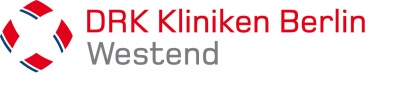 Die DRK Kliniken Berlin sind ein freigemeinnütziger Klinikverbund, bestehend aus vier Krankenhäusern und einem Pflegeheim mit rund 1.500 genehmigten Betten in der Trägerschaft der DRK-Schwesternschaft Berlin e. V. In 35 Fachabteilungen, 26 Kompetenzzentren, drei Zentralen Notaufnahmen und mit zahlreichen ambulanten Angeboten werden 200.000 Patienten pro Jahr an drei Klinikstandorten von mehr als 3.400 Mitarbeitern versorgt.Damit gehören die DRK Kliniken Berlin zu den 26 größten Arbeitgebern in Berlin. Die DRK Kliniken Berlin | Westend, DRK Kliniken Berlin | Köpenick und DRK Kliniken Berlin | Mitte sind als akademische Lehrkrankenhäuser der Charité – Universitätsmedizin Berlin anerkannt.Das Institut für diagnostische und interventionelle Radiologie der DRK Kliniken Berlin | Westend sucht zum nächstmöglichen Termin einenWeiterbildungsassistenzarzt - Radiologie (m/w/d)in Vollzeit (40,0 Wochenstunden).Ihr Profil:Möglichst  begonnene Facharztausbildung für Radiologie, Fachkunde im StrahlenschutzFreude am Fach RadiologieHohe soziale Kompetenz, Teamfähigkeit, Einsatzbereitschaft und EigeninitiativeWir bieten:Gesamtes Spektrum der diagnostischen und interventionellen RadiologieVolle WeiterbildungsermächtigungStrukturierte und frühzeitige Einarbeitung nach etabliertem RotationsplanZusätzliche individuelle Weiterbildungs- und QualifizierungsmöglichkeitenVergütung nach unserem HaustarifvertragBetriebliche AltersversorgungJob-Ticket Kids-Mobil (Kinderbetreuung)Schwerbehinderte werden bei fachlicher und persönlicher Eignung vorrangig eingestellt.Wenn Sie gerne in einem angenehmen und teamorientierten Umfeld mitten in Berlin lernen und arbeiten möchten, dann freuen wir uns über Ihre aussagekräftigen Bewerbungsunterlagen.Wir weisen darauf hin, dass im Rahmen des Bewerbungsverfahrens der DRK Kliniken Berlin personenbezogene Daten verarbeitet werden.Informationen zu unserem Unternehmen können Sie im Internet unter www.drk-kliniken-berlin.de entnehmen.Ihre aussagefähige Bewerbung senden Sie bitte an:DRK Kliniken Berlin | WestendInstitut für diagnostische und interventionelle RadiologiePD Dr. med. Bernd FrericksSpandauer Damm 13014050 BerlinTel.: 030 3035-4105b.frericks@drk-kliniken-berlin.deRef.-Nr.: 318/0718/91300